 «Во саду ли,  в огороде»(мини – выставка детских работ)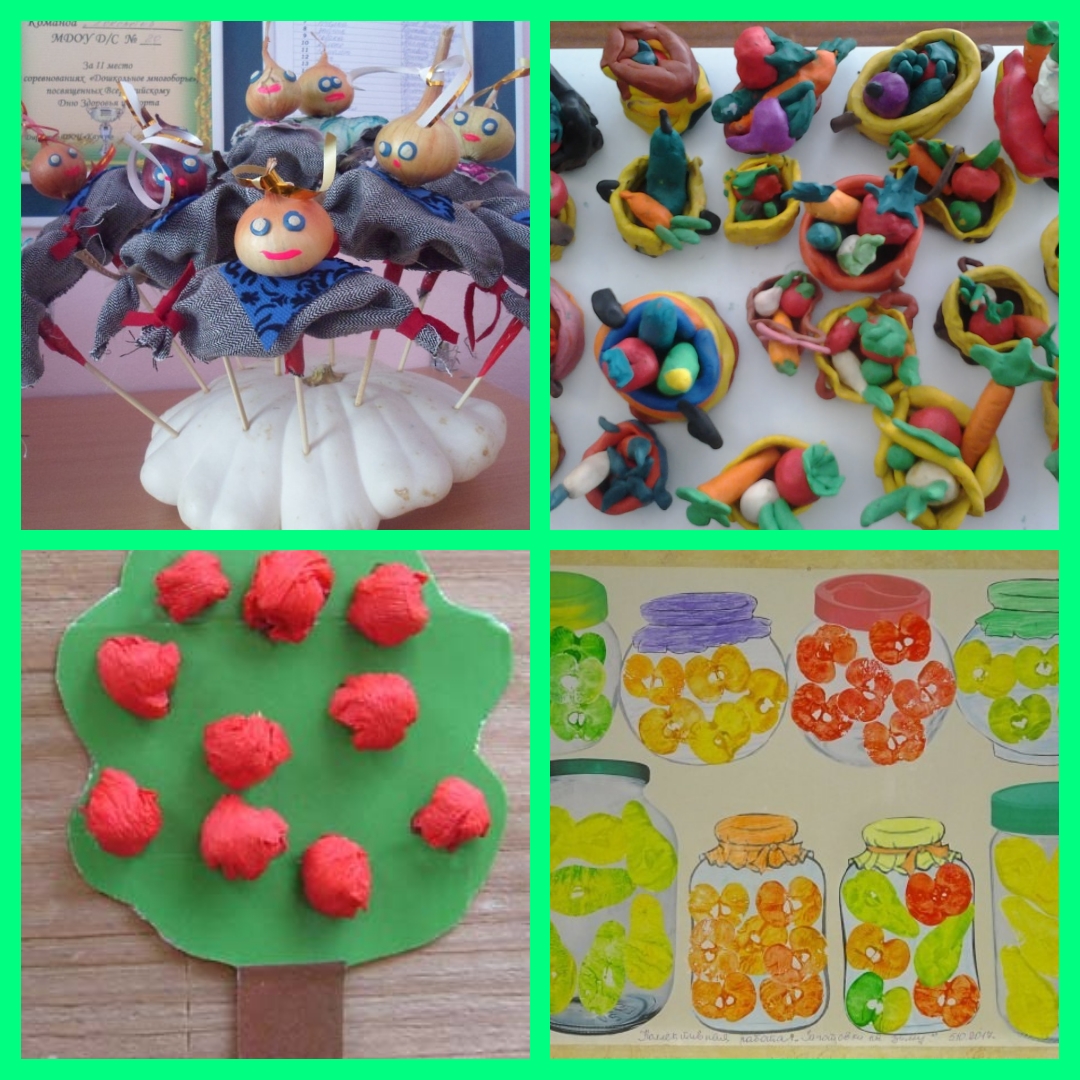 